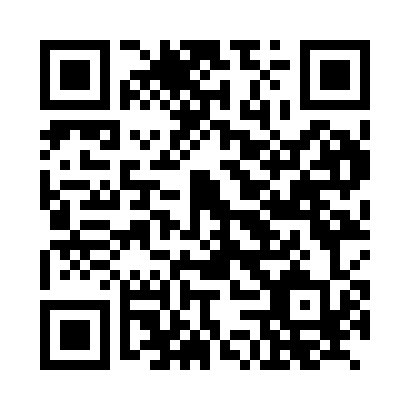 Prayer times for Arlesried, GermanyWed 1 May 2024 - Fri 31 May 2024High Latitude Method: Angle Based RulePrayer Calculation Method: Muslim World LeagueAsar Calculation Method: ShafiPrayer times provided by https://www.salahtimes.comDateDayFajrSunriseDhuhrAsrMaghribIsha1Wed3:506:001:165:158:3210:342Thu3:475:581:165:168:3410:363Fri3:445:561:155:168:3510:384Sat3:425:551:155:178:3710:415Sun3:395:531:155:178:3810:436Mon3:365:521:155:188:3910:457Tue3:345:501:155:188:4110:488Wed3:315:491:155:198:4210:509Thu3:285:471:155:198:4410:5310Fri3:265:461:155:208:4510:5511Sat3:235:441:155:208:4610:5712Sun3:205:431:155:218:4811:0013Mon3:185:421:155:218:4911:0214Tue3:155:401:155:228:5011:0515Wed3:125:391:155:228:5111:0716Thu3:105:381:155:238:5311:1017Fri3:075:371:155:238:5411:1218Sat3:045:351:155:248:5511:1519Sun3:025:341:155:248:5711:1720Mon2:595:331:155:258:5811:2021Tue2:585:321:155:258:5911:2222Wed2:585:311:155:269:0011:2523Thu2:575:301:155:269:0111:2524Fri2:575:291:165:279:0211:2625Sat2:575:281:165:279:0411:2726Sun2:565:271:165:279:0511:2727Mon2:565:261:165:289:0611:2828Tue2:565:261:165:289:0711:2829Wed2:565:251:165:299:0811:2930Thu2:565:241:165:299:0911:2931Fri2:555:231:165:299:1011:30